               ULIS Ecole et classe de référence  CP ou CE1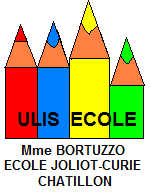         Liste du Matériel pour l’année scolaire 2020-2021Deux grandes trousses (une pour les stylos, crayons et gomme, l’autre pour les feutres et les crayons de couleurs).Deux stylos à bille bleu effaçable. Un tube de colle bâton /gros, éviter les colles liquides dangereuses.Une paire de ciseaux coupant bien.Un taille crayon « boîte ».Deux crayons à papier H.B. taillés et une gomme blanche propre.Un double décimètre plat, transparent, et rigide en parfait état.Une pochette de six crayons de couleurs (au moins) bien taillés.Une pochette de feutres fins.Une pochette de 4 surligneurs.Un cahier de 96 pages 24x32. (Couverture bleue).Un cahier de 96 pages 17x22. (Couverture bleue).Un porte-vues couverture bleue. (60 vues).Prévoir une tenue de sport avec deux paires de baskets. (Une pour l’intérieur et l’autre pour l’extérieur)Prévoir pour septembre 2020 un maillot de bain, un bonnet, une serviette. Un petit sac à dos. (pour les baskets prévues pour l’intérieur ou pour la piscine).Prévoir pour septembre 2020 : des bottes pour le poney et un vieux jogging !Pas de cartable à roulettes mais un sac à dos. Le matériel peut être marqué au nom de l'enfant ou à ses initiales. 
Les crayons doivent être taillés et toujours prêts et la gomme lavée régulièrement à la maison.
Éviter les « accessoires » divers qui encombrent facilement le bureau ainsi que les « stylos gadgets » qui n'aident pas forcément à bien écrire.